Dictées flashs - Liste 23Dictée d’entraînement 1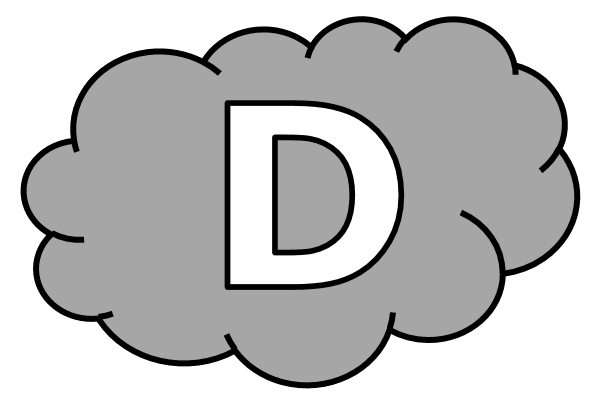 Le .................. partit d’un ............................... mégot ............................. au ............................. des ................................... . En un .............................. d’............................... , les ................................. s’étaient .................................................. .Dictées flashs - Liste 23Dictée d’entraînement 2Au ...................................... du ................................... ..................................... , j’entendis un .............................. craquement, ................................ plus .............................. qu’un ............................................ de ........................................ . Dictées flashs - Liste 23Dictée d’entraînement 3L’éclair .......................................... le grand .............................. qui ......................................... les ................................. , dans un .................................. incroyablement ............................................. .Dictées flashs - Liste 23					Dictée bilanUn .......................................... ....................................... de la base, ............................. plus ............................... que le pétillement ........................ le ........................... d’un ............................... , ........... ..................................... plus ...................................... , ................ ..................................... , .................................... dans un déchirement ..................................... , ....................................... l’air ; .................. l’arbre, en ......................................... , ........................................ un ................................. de cercle. Les ...................................... .................................. la fuite. Dans un heurt .................................... , qui ...................... trembler le sol, tout l’..................................... libre ...................... couvert par les ............................................. cassées.Dictées flashs - Liste 23Dictée d’entraînement 1Pendant la dictée, cherche et recopie les bons mots :quart - partit - multipliées - feu - boisLe .................... ....................................... d’un simple mégot jeté au fond des ............................ . En un .............................. d’heure, les flammes s’étaient .................................................... .Dictées flashs - Liste 23Dictée d’entraînement 2Pendant la dictée, cherche et recopie les bons mots :guère - silence - déplacement - milieu - entendisAu .............................. du profond ................................. , j’..................................... un léger craquement, ................................... plus fort qu’un ................................................ de lapin.Dictées flashs - Liste 23Dictée d’entraînement 3Pendant la dictée, cherche et recopie les bons mots :bois - sinistre - foudroya - arbre - bruitL’éclair ...................................... le grand ................................ qui dominait les ........................... , dans un ............................... incroyablement ................................................... .Dictées flashs - Liste 23Dictée bilanPendant la dictée, cherche et recopie les bons mots :multiplia - partit - profond - guère - sinistre - quart - bois - foudroyaUn craquement ............................... de la base, .............................. plus fort que le pétillement dans le feu d’un ............................. , se reproduisit plus ..................................... , se ......................................... , éclata dans un déchirement ......................................... , .................................. l’air ; et l’arbre, en silence, décrivit un ................................. de cercle. Les hommes prirent la fuite. Dans un heurt sourd, qui fit trembler le sol, tout l’espace libre fut couvert par les branches cassées.CompétenceDans le texteRéussiteJe sais écrire les mots de la liste.12Je sais faire les accords dans le groupe nominal.5Je sais faire les accords entre le verbe et le sujet.9Je sais écrire les homophones grammaticaux.3